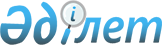 О внесении изменений в решение Туркестанского городского маслихата от 23 декабря 2016 года № 11/56-VІ "О городском бюджете на 2017-2019 годы"
					
			С истёкшим сроком
			
			
		
					Решение Туркестанского городского маслихата Южно-Казахстанской области от 31 августа 2017 года № 18/104-VI. Зарегистрировано Департаментом юстиции Южно-Казахстанской области 14 сентября 2017 года № 4209. Срок действия решения - до 1 января 2018 года
      В соответствии с пунктом 4 статьи 106 Бюджетного кодекса Республики Казахстан от 4 декабря 2008 года, подпунктом 1) пункта 1 статьи 6 Закона Республики Казахстан от 23 января 2001 года "О местном государственном управлении и самоуправлении в Республике Казахстан", Туркестанский городской маслихат РЕШИЛ:
      1. Внести в решение Туркестанского городского маслихата от 23 декабря 2016 года № 11/56-VІ "О городском бюджете на 2017-2019 годы" (зарегистрированного в Реестре государственной регистрации нормативных правовых актов за № 3943, опубликовано 6 января 2017 года в газете "Туркистон" и в Эталонном контрольном банке нормативных правовых актов Республики Казахстан в электронном виде 10 января 2017 года) следующие изменения:
      пункт 1 изложить в следующей редакции:
      "1. Утвердить городской бюджет города Туркестан на 2017-2019 годы согласно приложениям 1, 2 и 3 соответственно, в том числе на 2017 год в следующих объемах:
      1) доходы – 30 955 261 тысяч тенге, в том числе по:
      налоговым поступлениям – 2 387 908 тысяч тенге;
      неналоговым поступлениям – 28 596 тысяч тенге;
      поступлениям от продажи основного капитала – 73 058 тысяч тенге;
      поступлениям трансфертов – 28 465 699 тысяч тенге;
      2) затраты – 31 340 292 тысяч тенге;
      3) чистое бюджетное кредитование – 19 878 тысяч тенге, в том числе:
      бюджетные кредиты – 27 228 тысяч тенге;
      погашение бюджетных кредитов – 7 350 тысяч тенге;
      4) сальдо по операциям с финансовыми активами – - 58 004 тысяч тенге, в том числе:
      приобретение финансовых активов – 221 355 тысяч тенге;
      поступления от продажи финансовых активов государства – 279 359 тысяч тенге;
      5) дефицит бюджета – - 346 905 тысяч тенге;
      6) финансирование дефицита бюджета – 346 905 тысяч тенге, в том числе:
      поступление займов – 27 228 тысяч тенге;
      погашение займов – 7 350 тысяч тенге;
      используемые остатки бюджетных средств – 327 027 тысяч тенге.".
      Приложения 1, 2, 3 к указанному решению изложить в новой редакции согласно приложениям 1, 2, 3 к настоящему решению.
      2. Настоящее решение вводится в действие с 1 января 2017 года. Городской бюджет на 2017 год Городской бюджет на 2018 год Городской бюджет на 2019 год
					© 2012. РГП на ПХВ «Институт законодательства и правовой информации Республики Казахстан» Министерства юстиции Республики Казахстан
				
      Председатель сессии

      городского маслихата

А. Тилепова

      Секретарь городского

      маслихата

Г. Сарсенбаев
Приложение 1 к решению
Туркестанского городского
маслихата от 31 августа
2017 года № 18/104–VІПриложение 1 к решению
Туркестанского городского
маслихата от 23 декабря
2016 года № 11/56 –VІ
Категория
Категория
Категория
Наименование
тысяч тенге
Класс
Класс
Класс
тысяч тенге
Подкласс
Подкласс
тысяч тенге
1. Доходы
30 955 261
1
Налоговые поступления
2 387 908
1
Подоходный налог
892 536
2
Индивидуальный подоходный налог
892 536
3
Социальный налог
643 803
1
Социальный налог
643 803
4
Налоги на собственность
688 698
1
Налоги на имущество
307 588
3
Земельный налог
95 018
4
Налог на транспортные средства
273 947
5
Единый земельный налог
12 145
5
Внутренние налоги на товары, работы и услуги
128 209
2
Акцизы
25 092
3
Поступления за использование природных и других ресурсов
11 895
4
Сборы за ведение предпринимательской и профессиональной деятельности
89 663
5
Налог на игорный бизнес
1 559
8
Обязательные платежи, взимаемые за совершение юридически значимых действий и (или) выдачу документов уполномоченными на то государственными органами или должностными лицами
34 662
1
Государственная пошлина
34 662
2
Неналоговые поступления
28 596
1
Доходы от государственной собственности
16 663
1
Поступления части чистого дохода государственных предприятий
2 251
5
Доходы от аренды имущества, находящегося в государственной собственности
14 269
9
Прочие доходы от государственной собственности
143
4
Штрафы, пени, санкции, взыскания, налагаемые государственными учреждениями, финансируемыми из государственного бюджета, а также содержащимися и финансируемыми из бюджета (сметы расходов) Национального Банка Республики Казахстан
11
1
Штрафы, пени, санкции, взыскания, налагаемые государственными учреждениями, финансируемыми из государственного бюджета, а также содержащимися и финансируемыми из бюджета (сметы расходов) Национального Банка Республики Казахстан, за исключением
11
6
Прочие неналоговые поступления
11 922
1
Прочие неналоговые поступления
11 922
3
Поступления от продажи основного капитала
73 058
3
Продажа земли и нематериальных активов
73 058
1
Продажа земли
72 439
2
Продажа нематериальных активов
619
4
Поступления трансфертов
28 465 699
2
Трансферты из вышестоящих органов государственного управления
28 465 699
2
Трансферты из областного бюджета
28 465 699
Функциональная группа
Функциональная группа
Функциональная группа
Функциональная группа
Наименование
тысяч тенге
Функциональная подгруппа
Функциональная подгруппа
Функциональная подгруппа
Функциональная подгруппа
тысяч тенге
Администратор бюджетных программ
Администратор бюджетных программ
Администратор бюджетных программ
тысяч тенге
Программа
Программа
тысяч тенге
2. Затраты
31 340 292
01
Государственные услуги общего характера
713 940
1
Представительные, исполнительные и другие органы, выполняющие общие функции государственного управления
568 556
112
Аппарат маслихата района (города областного значения)
33 209
001
Услуги по обеспечению деятельности маслихата района (города областного значения)
23 739
003
Капитальные расходы государственного органа
9 470
122
Аппарат акима района (города областного значения)
167 673
001
Услуги по обеспечению деятельности акима района (города областного значения)
143 733
003
Капитальные расходы государственного органа
23 940
123
Аппарат акима района в городе, города районного значения, поселка, села, сельского округа
367 674
001
Услуги по обеспечению деятельности акима района в городе, города районного значения, поселка, села, сельского округа
310 518
022
Капитальные расходы государственного органа
56 936
032
Капитальные расходы подведомственных государственных учреждений и организаций
220
 5
Планирование и статистическая деятельность
4 800
459
Отдел экономики и финансов района (города областного значения)
4 800
Экспертиза и оценка документации по вопросам бюджетных инвестиций и государственно-частного партнерства, в том числе концессии
4 800
9
Прочие государственные услуги общего характера
140 059
459
Отдел экономики и финансов района города областного значения)
47 252
001
Услуги по реализации государственной политики в области формирования и развития экономической политики, государственного планирования, исполнения бюджета и управления коммунальной собственностью района (города областного значения)
45 093
015
Капитальные расходы государственного органа
2 159
467
Отдел строительства района (города областного значения)
25 129
040
Развитие объектов государственных органов
25 129
482
Отдел предпринимательства и туризма района (города областного значения)
68 203
001
Услуги по реализации государственной политики на местном уровне в области развития предпринимательства и промышленности
64 684
003
Капитальные расходы государственного органа
3 519
02
Оборона
99 705
1
Военные нужды
24 658
122
Аппарат акима района (города областного значения)
24 658
005
Мероприятия в рамках исполнения всеобщей воинской обязанности
24 658
2
Организация работы по чрезвычайным ситуациям
75 047
122
Аппарат акима района (города областного значения)
75 047
006
Предупреждение и ликвидация чрезвычайных ситуаций масштаба района (города областного значения)
74 000
007
Мероприятия по профилактике и тушению степных пожаров районного (городского) масштаба, а также пожаров в населенных пунктах, в которых не созданы органы государственной противопожарной службы
1 047
03
Общественный порядок, безопасность, правовая, судебная, уголовно-исполнительная деятельность
89 446
9
Прочие услуги в области общественного порядка и безопасности
89 446
485
Отдел пассажирского транспорта и автомобильных дорог района (города областного значения)
89 446
021
Обеспечение безопасности дорожного движения в населенных пунктах
89 446
04
Образование
 19 202 281
1
Дошкольное воспитание и обучение
4 765 899
123
Аппарат акима района в городе, города районного значения, поселка, села, сельского округа
501 399
004
Обеспечение деятельности организаций дошкольного воспитания и обучения
19 387
041
Реализация государственного образовательного заказа в дошкольных организациях образования
 482 012
464
Отдел образования района (города областного значения)
3 927 369
009
Обеспечение деятельности организаций дошкольного воспитания и обучения
71 037
040
Реализация государственного образовательного заказа в дошкольных организациях образования
3 856 332
467
Отдел строительства района (города областного значения)
337 131
037
Строительство и реконструкция объектов дошкольного воспитания и обучения
337 131
2
Начальное, основное среднее и общее среднее образование
13 692 386
123
Аппарат акима района в городе, города районного значения, поселка, села, сельского округа
3 250
005
Организация бесплатного подвоза учащихся до школы и обратно в аульной (сельской) местности
3 250
464
Отдел образования района (города областного значения)
13 326 662
003
Общеобразовательное обучение
13 086 144
006
Дополнительное образование для детей
 240 518
467
Отдел строительства района (города областного значения)
 362 474
024
Строительство и реконструкция объектов начального, основного среднего и общего среднего образования
362 474
9
Прочие услуги в области образования
743 996
464
Отдел образования района (города областного значения)
743 996
001
Услуги по реализации государственной политики на местном уровне в области образования 
15 999
005
Приобретение и доставка учебников, учебно-методических комплексов для государственных учреждений образования района (города областного значения)
442 471
015
Ежемесячные выплаты денежных средств опекунам (попечителям) на содержание ребенка-сироты (детей-сирот), и ребенка (детей), оставшегося без попечения родителей 
48 739
022
Выплата единовременных денежных средств казахстанским гражданам, усыновившим (удочерившим) ребенка (детей) – сироту и ребенка (детей), оставшегося без попечения родителей 
1 702
067
Капитальные расходы подведомственных государственных учреждений и организаций
235 085
06
Социальная помощь и социальное обеспечение
2 438 552
1
Социальное обеспечение
1 436 885
451
Отдел занятости и социальных программ района (города областного значения)
1 423 860
016
Государственные пособия на детей до 18 лет
487 762
025
Внедрение обусловленной денежной помощи по проекту "Өрлеу"
936 098
464
Отдел образования района (города областного значения) 
13 025
030
Содержание ребенка (детей), переданного патронатным воспитателям
13 025
2
Социальная помощь
912 749
123
Аппарат акима района в городе, города районного значения, поселка, села, сельского округа
31 280 
003 
Оказание социальной помощи нуждающимся гражданам на дому
31 280
451
Отдел занятости и социальных программ района (города областного значения)
866 573
002
Программа занятости
348 263
004
Оказание социальной помощи на приобретение топлива специалистам здравоохранения, образования, социального обеспечения, культуры, спорта и ветеринарии в сельской местности в соответствии с законодательством Республики Казахстан
5 882
006
Оказание жилищной помощи
42 317
007
Социальная помощь отдельным категориям нуждающихся граждан по решениям местных представительных органов
 91 946
010
Материальное обеспечение детей-инвалидов, воспитывающихся и обучающихся на дому
6 640
014
Оказание социальной помощи нуждающимся гражданам на дому
29 265
017
Обеспечение нуждающихся инвалидов обязательными гигиеническими средствами и предоставление услуг специалистами жестового языка, индивидуальными помощниками в соответствии с индивидуальной программой реабилитации инвалида
292 106
023
Обеспечение деятельности центров занятости населения
50 154
464
Отдел образования района (города областного значения)
14 896
008
Социальная поддержка обучающихся и воспитанников организаций образования очной формы обучения в виде льготного проезда на общественном транспорте (кроме такси) по решению местных представительных органов
14 896
9
Прочие услуги в области социальной помощи и социального обеспечения
88 918
451
Отдел занятости и социальных программ района (города областного значения)
88 918
001
Услуги по реализации государственной политики на местном уровне в области обеспечения занятости и реализации социальных программ для населения
48 840
011
Оплата услуг по зачислению, выплате и доставке пособий и других социальных выплат
12 127
021
Капитальные расходы государственного органа
4 934
050
Реализация плана мероприятий по обеспечению прав и улучшению качества жизни инвалидов
18 517
067
Капитальные расходы подведомственных государственных учреждений и организаций
4 500
07
Жилищно-коммунальное хозяйство
6 176 744
1
Жилищное хозяйство
2 617 480
467
Отдел строительства района (города областного значения)
2 430 177
003
Проектирование и (или) строительство, реконструкция жилья коммунального жилищного фонда
2 314 923
004
Проектирование, развитие и (или) обустройство инженерно-коммуникационной инфраструктуры
115 254
477
Отдел сельского хозяйства и земельных отношений района (города областного значения)
8 175
016
Изъятие земельных участков для государственных нужд
8 175
479
Отдел жилищной инспекции района (города областного значения)
13 212
001
Услуги по реализации государственной политики на местном уровне в области жилищного фонда
12 850
005
Капитальные расходы государственного органа
362
497
Отдел жилищно-коммунального хозяйства района (города областного значения)
165 916
001
Услуги по реализации государственной политики на местном уровне в области жилищно-коммунального хозяйства
76 635
003
Капитальные расходы государственного органа
50 099
004
Изъятие, в том числе путем выкупа земельных участков для государственных надобностей и связанное с этим отчуждение недвижимого имущества
39 182
2
Коммунальное хозяйство 
1 255 876
497
Отдел жилищно-коммунального хозяйства района (города областного значения)
1 255 876
 016
Функционирование системы водоснабжения и водоотведения
20 759
 018
Развитие благоустройства городов и населенных пунктов
657 677
 026
Организация эксплуатации тепловых сетей, находящихся в коммунальной собственности районов (городов областного значения)
13 660
028
Развитие коммунального хозяйства
509 569
029
Развитие системы водоснабжения и водоотведения
25 978
058
Развитие системы водоснабжения и водоотведения в сельских населенных пунктах
28 233
3
Благоустройство населенных пунктов
2 303 388
123
Аппарат акима района в городе, города районного значения, поселка, села, сельского округа
8 364
008
Освещение улиц населенных пунктов
2 864
009
Обеспечение санитарии населенных пунктов
4 500
011
Благоустройство и озеленение населенных пунктов
1 000
497
Отдел жилищно-коммунального хозяйства района (города областного значения)
 2 295 024 
025
Освещение улиц в населенных пунктах
100 000
030
Обеспечение санитарии населенных пунктов
162 000
034
Содержание мест захоронений и захоронение безродных
6 570 
035
Благоустройство и озеленение населенных пунктов
2 026 454
08
Культура, спорт, туризм и информационное пространство
709 197
1
Деятельность в области культуры 
164 975
455
Отдел культуры и развития языков района (города областного значения)
164 975
003
Поддержка культурно- досуговой работы
164 975
2 
Спорт 
243 783
465
Отдел физической культуры и спорта района (города областного значения)
242 783
001
Услуги по реализации государственной политики на местном уровне в сфере физической культуры и спорта 
15 655
004
Капитальные расходы государственного органа
1 239
005
Развитие массового спорта и национальных видов спорта
204 558
006
Проведение спортивных соревнований на районном (города областного значения) уровне
5 000
007
Подготовка и участие членов сборных команд района (города областного значения) по различным видам спорта на областных спортивных соревнованиях
8 798
032
Капитальные расходы подведомственных государственных учреждений и организаций
7 533
467
Отдел строительства района (города областного значения)
1 000
008
Развитие объектов спорта
1 000
3
Информационное пространство
175 596
455
Отдел культуры и развития языков района (города областного значения)
142 847
006
Функционирование районных (городских) библиотек
135 153
007
Развитие государственного языка и других языков народа Казахстана
7 694
456
Отдел внутренней политики района (города областного значения)
32 749
002
Услуги по проведению государственной информационной политики 
32 749
9
Прочие услуги по организации культуры, спорта, туризма и информационного пространства
124 843
455
Отдел культуры и развития языков района (города областного значения)
84 541
001
Услуги по реализации государственной политики на местном уровне в области развития языков и культуры
14 512
010
Капитальные расходы государственного органа
1 290
032
Капитальные расходы подведомственных государственных учреждений и организаций
68 739
456
Отдел внутренней политики района (города областного значения)
40 302
001
Услуги по реализации государственной политики на местном уровне в области информации, укрепления государственности и формирования социального оптимизма граждан
21 997
003
Реализация мероприятий в сфере молодежной политики
13 629
006
Капитальные расходы государственного органа
3 681
032
Капитальные расходы подведомственных государственных учреждений и организаций
995
09
Топливно-энергетический комплекс и недропользование
331 370
9
Прочие услуги в области топливно-энергетического комплекса и недропользования
331 370
497
Отдел жилищно-коммунального хозяйства района (города областного значения)
331 370
038
Развитие газотранспортной системы
331 370
10
Сельское, водное, лесное, рыбное хозяйство, особо охраняемые природные территории, охрана окружающей среды и животного мира, земельные отношения 
332 791
1
Сельское хозяйство
328 066
473
Отдел ветеринарии района (города областного значения)
277 702
001
Услуги по реализации государственной политики на местном уровне в сфере ветеринарии
18 199
003
Капитальные расходы государственного органа
635
006
Организация санитарного убоя больных животных
800
007
Организация отлова и уничтожения бродячих собак и кошек
6 500
008
Возмещение владельцам стоимости изымаемых и уничтожаемых больных животных, продуктов и сырья животного происхождения
10 236
009
Проведение ветеринарных мероприятий по энзоотическим болезням животных
32 773
010
Проведение мероприятий по идентификации сельскохозяйственных животных
1 278 
011
Проведение противоэпизоотических мероприятий
207 281
477
Отдел сельского хозяйства и земельных отношений района (города областного значения)
50 364
001
Услуги по реализации государственной политики на местном уровне в сфере сельского хозяйства и земельных отношений
45 332
003
Капитальные расходы государственного органа
5 032
9
Прочие услуги в области сельского, водного, лесного, рыбного хозяйства, охраны окружающей среды и земельных отношений
4 725
459
Отдел экономики и финансов района (города областного значения)
4 725
099
Реализация мер по оказанию социальной поддержки специалистов
4 725
11
Промышленность, архитектурная, градостроительная и строительная деятельность
137 791
2
Архитектурная, градостроительная и строительная деятельность
137 791
467
Отдел строительства района (города областного значения)
23 553
001
Услуги по реализации государственной политики на местном уровне в области строительства
22 991
017
Капитальные расходы государственного органа
562
468
Отдел архитектуры и градостроительства района (города областного значения)
114 238
001
Услуги по реализации государственной политики в области архитектуры и градостроительства на местном уровне 
33 946
003
Разработка схем градостроительного развития территории района и генеральных планов населенных пунктов
78 462
004
Капитальные расходы государственного органа
1 830
12
Транспорт и коммуникации
857 145
1
Автомобильный транспорт
839 798
485
Отдел пассажирского транспорта и автомобильных дорог района (города областного значения)
839 798
022
Развитие транспортной инфраструктуры
18 000
023
Обеспечение функционирования автомобильных дорог
32 459
045
Капитальный и средний ремонт автомобильных дорог районного значения и улиц населенных пунктов
789 339
9
Прочие услуги в сфере транспорта и коммуникаций
17 347
485
Отдел пассажирского транспорта и автомобильных дорог района (города областного значения)
17 347
001
Услуги по реализации государственной политики на местном уровне в области пассажирского транспорта и автомобильных дорог 
16 126
003
Капитальные расходы государственного органа
1 221
13
Прочие
148 053
9
Прочие
148 053
123
Аппарат акима района в городе, города районного значения, поселка, села, сельского округа
95 813
040
Реализация мер по содействию экономическому развитию регионов в рамках Программы "Развитие регионов"
95 813
459
Отдел экономики и финансов района (города областного значения)
40 240
008
Разработка или корректировка, а также проведение необходимых экспертиз технико-экономических обоснований местных бюджетных инвестиционных проектов и конкурсных документаций проектов государственно-частного партнерства, концессионных проектов, консультативное сопровождение проектов государственно-частного партнерства и концессионных проектов
10 240
012
Резерв местного исполнительного органа района (города областного значения) 
30 000
465
Отдел физической культуры и спорта района (города областного значения)
12 000
096
Выполнение государственных обязательств по проектам государственно-частного партнерства
12 000
14
Обслуживание долга 
10
1
Обслуживание долга
10
459
Отдел экономики и финансов района (города областного значения)
10
021
Обслуживание долга местных исполнительных органов по выплате вознаграждений и иных платежей по займам из областного бюджета
10
15
Трансферты
103 267
 1
Трансферты
 103 267
459
Отдел экономики и финансов района (города областного значения)
103 267
006
Возврат неиспользованных (недоиспользованных) целевых трансфертов
24 805
051
Трансферты органам местного самоуправления
48 041
054
Возврат сумм неиспользованных (недоиспользованных) целевых трансфертов, выделенных из республиканского бюджета за счет целевого трансферта из Национального фонда Республики Казахстан
30 421
3. Чистое бюджетное кредитование
19 878
Бюджетные кредиты
27 228
10
Сельское, водное, лесное, рыбное хозяйство, особо охраняемые природные территории, охрана окружающей среды и животного мира, земельные отношения 
27 228
9
Прочие услуги в области сельского, водного, лесного, рыбного хозяйства, охраны окружающей среды и земельных отношений
27 228
459
Отдел экономики и финансов района (города областного значения)
27 228
018
Бюджетные кредиты для реализации мер социальной поддержки специалистов
27 228
Категория
Категория
Категория
Наименование
тысяч тенге
Класс
Класс
Класс
тысяч тенге
Подкласс
Подкласс
тысяч тенге
Погашение бюджетных кредитов
7 350
5
Погашение бюджетных кредитов
7 350
1
Погашение бюджетных кредитов
7 350
1
Погашение бюджетных кредитов, выданных из государственного бюджета
7 350
4. Сальдо по операциям с финансовыми активами
-58 004
Приобретение финансовых активов
221 355
13
Прочие
221 355
9
Прочие
221 355
497
Отдел жилищно-коммунального хозяйства района (города областного значения)
221 355
065
Формирование или увеличение уставного капитала юридических лиц
221 355
Поступления от продажи финансовых активов государства
 279 359
Категория
Категория
Категория
Наименование
тысяч тенге
Класс
Класс
Класс
тысяч тенге
Подкласс
Подкласс
тысяч тенге
6
Поступления от продажи финансовых активов государства
 279 359
1
Поступления от продажи финансовых активов государства
 279 359
1
Поступления от продажи финансовых активов внутри страны
 279 359
5. Дефицит бюджета
- 346 905
6. Финансирование дефицита бюджета
346 905
Поступления займов
27 228
 7
Внутренние государственные займы
27 228
1
Договоры займа
27 228
2
Займы, получаемые местным исполнительным органом района (города областного значения)
27 228
Функциональная группа
Функциональная группа
Функциональная группа
Функциональная группа
Наименование
тысяч тенге
Функциональная подгруппа
Функциональная подгруппа
Функциональная подгруппа
Функциональная подгруппа
тысяч тенге
Администратор бюджетных программ
Администратор бюджетных программ
Администратор бюджетных программ
тысяч тенге
Программа
Программа
тысяч тенге
Погашение займов
7 350
16
Погашение займов
7 350
1
Погашение займов
7 350
459
Отдел экономики и финансов района (города областного значения)
7 350
005
Погашение долга местного исполнительного органа перед вышестоящим бюджетом
7 350
Категория
Категория
Категория
Наименование
тысяч тенге
Класс
Класс
Класс
тысяч тенге
Подкласс
Подкласс
тысяч тенге
8
Используемые остатки бюджетных средств
327 027
1
Остатки бюджетных средств
327 027
1
Свободные остатки бюджетных средств
327 027Приложение 2 к решению
Туркестанского городского
маслихата от 31 августа
2017 года № 18/104–VІПриложение 2 к решению
Туркестанского городского
маслихата от 23 декабря
2016 года № 11/56 –VІ
Категория
Категория
Категория
Категория
Категория
Категория
Наименование
тысяч тенге
Класс
Класс
Класс
Класс
Класс
тысяч тенге
Подкласс
Подкласс
Подкласс
тысяч тенге
1. Доходы
30 758 511
1
1
Налоговые поступления
2 213 498
1
1
Подоходный налог
831 394
2
2
Индивидуальный подоходный налог
831 394
3
3
Социальный налог
580 941
1
1
Социальный налог
580 941
4
4
Налоги на собственность
648 468
1
1
Налоги на имущество
268 880
3
3
Земельный налог
97 581
4
4
Налог на транспортные средства
269 012
5
5
Единый земельный налог
12 995
5
5
Внутренние налоги на товары, работы и услуги
117 945
2
2
Акцизы
26 848
3
3
Поступления за использование природных и других ресурсов
10 588
4
4
Сборы за ведение предпринимательской и профессиональной деятельности
78 841
5
5
Налог на игорный бизнес
1 668
8
8
Обязательные платежи, взимаемые за совершение юридически значимых действий и (или) выдачу документов уполномоченными на то государственными органами или должностными лицами
34 750
1
1
Государственная пошлина
34 750
2
2
Неналоговые поступления
28 451
1
1
Доходы от государственной собственности
15 695
1
1
Поступления части чистого дохода государственных предприятий
1 141
5
5
Доходы от аренды имущества, находящегося в государственной собственности
14 554
6
6
Прочие неналоговые поступления
12 756
1
1
Прочие неналоговые поступления
12 756
3
3
Поступления от продажи основного капитала
60 681
3
3
Продажа земли и нематериальных активов
60 681
1
1
Продажа земли
60 681
4
4
Поступления трансфертов
28 455 881
2
2
Трансферты из вышестоящих органов государственного управления
28 455 881
2
2
Трансферты из областного бюджета
28 455 881
Функциональная группа
Функциональная группа
Функциональная группа
Функциональная группа
Функциональная группа
Функциональная группа
Функциональная группа
Наименование
тысяч тенге
Функциональная подгруппа
Функциональная подгруппа
Функциональная подгруппа
Функциональная подгруппа
Функциональная подгруппа
Функциональная подгруппа
Функциональная подгруппа
тысяч тенге
Администратор бюджетных программ
Администратор бюджетных программ
Администратор бюджетных программ
Администратор бюджетных программ
Администратор бюджетных программ
тысяч тенге
Программа
Программа
Программа
тысяч тенге
2. Затраты
30 758 511
01
Государственные услуги общего характера
658 834
1
1
Представительные, исполнительные и другие органы, выполняющие общие функции государственного управления
573 290
112
112
Аппарат маслихата района (города областного значения)
33 759
001
001
Услуги по обеспечению деятельности маслихата района (города областного значения)
23 101
003
003
Капитальные расходы государственного органа
10 658
122
122
Аппарат акима района (города областного значения)
171 940
001
001
Услуги по обеспечению деятельности акима района (города областного значения)
147 337
003
003
Капитальные расходы государственного органа
24 603
123
123
Аппарат акима района в городе, города районного значения, поселка, села, сельского округа
367 591
001
001
Услуги по обеспечению деятельности акима района в городе, города районного значения, поселка, села, сельского округа
297 474
022
022
Капитальные расходы государственного органа
70 117
2
2
Финансовая деятельность
4 500
459
459
Отдел экономики и финансов района (города областного значения)
4 500
003
003
Проведение оценки имущества в целях налогообложения
4 500
9
9
Прочие государственные услуги общего характера
81 044
459
459
Отдел экономики и финансов района города областного значения)
50 115
001
001
Услуги по реализации государственной политики в области формирования и развития экономической политики, государственного планирования, исполнения бюджета и управления коммунальной собственностью района (города областного значения)
49 260
015
015
Капитальные расходы государственного органа
855
482
482
Отдел предпринимательства и туризма района (города областного значения)
30 929
001
001
Услуги по реализации государственной политики на местном уровне в области развития предпринимательства и промышленности
27 330
003
003
Капитальные расходы государственного органа
3 599
02
Оборона
49 316
1
1
Военные нужды
19 269
122
122
Аппарат акима района (города областного значения)
19 269
005
005
Мероприятия в рамках исполнения всеобщей воинской обязанности
19 269
2
2
Организация работы по чрезвычайным ситуациям
30 047
122
122
Аппарат акима района (города областного значения)
30 047
006
006
Предупреждение и ликвидация чрезвычайных ситуаций масштаба района (города областного значения)
29 000
007
007
Мероприятия по профилактике и тушению степных пожаров районного (городского) масштаба, а также пожаров в населенных пунктах, в которых не созданы органы государственной противопожарной службы
1 047
03
Общественный порядок, безопасность, правовая, судебная, уголовно-исполнительная деятельность
65 820
9
9
Прочие услуги в области общественного порядка и безопасности
65 820
485
485
Отдел пассажирского транспорта и автомобильных дорог района (города областного значения)
65 820
021
021
Обеспечение безопасности дорожного движения в населенных пунктах
65 820
04
Образование
 21 101 727
1
1
Дошкольное воспитание и обучение
5 186 812
123
123
Аппарат акима района в городе, города районного значения, поселка, села, сельского округа
410 721
004
004
Обеспечение деятельности организаций дошкольного воспитания и обучения
36 481
041
041
Реализация государственного образовательного заказа в дошкольных организациях образования
374 240
464
464
Отдел образования района (города областного значения)
4 760 091
009
009
Обеспечение деятельности организаций дошкольного воспитания и обучения
372 861
040
040
Реализация государственного образовательного заказа в дошкольных организациях образования
4 387 230
467
467
Отдел строительства района (города областного значения)
16 000
037
037
Строительство и реконструкция объектов дошкольного воспитания и обучения
16 000
2
2
Начальное, основное среднее и общее среднее образование
14 993 909
123
123
Аппарат акима района в городе, города районного значения, поселка, села, сельского округа
4 021
005
005
Организация бесплатного подвоза учащихся до школы и обратно в аульной (сельской) местности
4 021
464
464
Отдел образования района (города областного значения)
14 604 152
003
003
Общеобразовательное обучение
14 369 660
006
006
Дополнительное образование для детей
 234 492
467
467
Отдел строительства района (города областного значения)
 385 736
024
024
Строительство и реконструкция объектов начального, основного среднего и общего среднего образования
 385 736
9
9
Прочие услуги в области образования
921 006
464
464
Отдел образования района (города областного значения)
921 006
001
001
Услуги по реализации государственной политики на местном уровне в области образования 
15 962
005
005
Приобретение и доставка учебников, учебно-методических комплексов для государственных учреждений образования района (города областного значения)
243 564
015
015
Ежемесячные выплаты денежных средств опекунам (попечителям) на содержание ребенка-сироты (детей-сирот), и ребенка (детей), оставшегося без попечения родителей 
48 739
022
022
Выплата единовременных денежных средств казахстанским гражданам, усыновившим (удочерившим) ребенка (детей) – сироту и ребенка (детей), оставшегося без попечения родителей 
1 821
067
067
Капитальные расходы подведомственных государственных учреждений и организаций
610 920
06
Социальная помощь и социальное обеспечение
1 551 539
1
1
Социальное обеспечение
1 008 148
451
451
Отдел занятости и социальных программ района (города областного значения)
995 123
016
016
Государственные пособия на детей до 18 лет
818 734
025
025
Внедрение обусловленной денежной помощи по проекту "Өрлеу"
176 389
464
464
Отдел образования района (города областного значения) 
13 025
030
030
Содержание ребенка (детей), переданного патронатным воспитателям
13 025
2
2
Социальная помощь
478 133
123
123
Аппарат акима района в городе, города районного значения, поселка, села, сельского округа
32 281
003 
003 
Оказание социальной помощи нуждающимся гражданам на дому
32 281
451
451
Отдел занятости и социальных программ района (города областного значения)
430 956
002
002
Программа занятости
22 013
004
004
Оказание социальной помощи на приобретение топлива специалистам здравоохранения, образования, социального обеспечения, культуры, спорта и ветеринарии в сельской местности в соответствии с законодательством Республики Казахстан
5 882
006
006
Оказание жилищной помощи
42 317
007
007
Социальная помощь отдельным категориям нуждающихся граждан по решениям местных представительных органов
 78 263
010
010
Материальное обеспечение детей-инвалидов, воспитывающихся и обучающихся на дому
6 640
014
014
Оказание социальной помощи нуждающимся гражданам на дому
29 265
017
017
Обеспечение нуждающихся инвалидов обязательными гигиеническими средствами и предоставление услуг специалистами жестового языка, индивидуальными помощниками в соответствии с индивидуальной программой реабилитации инвалида
193 730
023
023
Обеспечение деятельности центров занятости населения
52 846
464
464
Отдел образования района (города областного значения)
14 896
008
008
Социальная поддержка обучающихся и воспитанников организаций образования очной формы обучения в виде льготного проезда на общественном транспорте (кроме такси) по решению местных представительных органов
14 896
9
9
Прочие услуги в области социальной помощи и социального обеспечения
65 258
451
451
Отдел занятости и социальных программ района (города областного значения)
65 258
001
001
Услуги по реализации государственной политики на местном уровне в области обеспечения занятости и реализации социальных программ для населения
51 586
011
011
Оплата услуг по зачислению, выплате и доставке пособий и других социальных выплат
7 627
021
021
Капитальные расходы государственного органа
1 765
050
050
Реализация плана мероприятий по обеспечению прав и улучшению качества жизни инвалидов
4 280
07
Жилищно-коммунальное хозяйство
2 576 108
1
1
Жилищное хозяйство
420 658
467
467
Отдел строительства района (города областного значения)
90 000
003
003
Проектирование и (или) строительство, реконструкция жилья коммунального жилищного фонда
60 000
004
004
Проектирование, развитие и (или) обустройство инженерно-коммуникационной инфраструктуры
30 000
477
477
Отдел сельского хозяйства и земельных отношений района (города областного значения)
5 000
016
016
Изъятие земельных участков для государственных нужд
5 000
479
479
Отдел жилищной инспекции района (города областного значения)
12 778
001
001
Услуги по реализации государственной политики на местном уровне в области жилищного фонда
12 558
005
005
Капитальные расходы государственного органа
220
497
497
Отдел жилищно-коммунального хозяйства района (города областного значения)
312 880
001
001
Услуги по реализации государственной политики на местном уровне в области жилищно-коммунального хозяйства
58 026
003
003
Капитальные расходы государственного органа
27 591
004
004
Изъятие, в том числе путем выкупа земельных участков для государственных надобностей и связанное с этим отчуждение недвижимого имущества
227 263
2
2
Коммунальное хозяйство 
295 436
497
497
Отдел жилищно-коммунального хозяйства района (города областного значения)
295 436
029
029
Развитие системы водоснабжения и водоотведения
70 000
058
058
Развитие системы водоснабжения и водоотведения в сельских населенных пунктах
225 436
3
3
Благоустройство населенных пунктов
1 860 014
497
497
Отдел жилищно-коммунального хозяйства района (города областного значения)
 1 860 014 
 018
 018
Развитие благоустройства городов и населенных пунктов
508 465
025
025
Освещение улиц в населенных пунктах
140 000
030
030
Обеспечение санитарии населенных пунктов
150 000
034
034
Содержание мест захоронений и захоронение безродных
4 570 
035
035
Благоустройство и озеленение населенных пунктов
1 056 979
08
Культура, спорт, туризм и информационное пространство
 679 853
1
1
Деятельность в области культуры 
163 337
455
455
Отдел культуры и развития языков района (города областного значения)
148 337
003
003
Поддержка культурно- досуговой работы
148 337
467
467
Отдел строительства района (города областного значения)
15 000
011
011
Развитие объектов культуры
15 000
2 
2 
Спорт 
227 776
465
465
Отдел физической культуры и спорта района (города областного значения)
227 776
001
001
Услуги по реализации государственной политики на местном уровне в сфере физической культуры и спорта 
14 634
004
004
Капитальные расходы государственного органа
514
005
005
Развитие массового спорта и национальных видов спорта
196 249
006
006
Проведение спортивных соревнований на районном (города областного значения) уровне
5 000
007
007
Подготовка и участие членов сборных команд района (города областного значения) по различным видам спорта на областных спортивных соревнованиях
7 000
032
032
Капитальные расходы подведомственных государственных учреждений и организаций
4 379
3
3
Информационное пространство
172 820
455
455
Отдел культуры и развития языков района (города областного значения)
142 320
006
006
Функционирование районных (городских) библиотек
134 403
007
007
Развитие государственного языка и других языков народа Казахстана
7 917
456
456
Отдел внутренней политики района (города областного значения)
30 500
002
002
Услуги по проведению государственной информационной политики 
30 500
9
9
Прочие услуги по организации культуры, спорта, туризма и информационного пространства
115 920
455
455
Отдел культуры и развития языков района (города областного значения)
76 606
001
001
Услуги по реализации государственной политики на местном уровне в области развития языков и культуры
13 185
010
010
Капитальные расходы государственного органа
387
032
032
Капитальные расходы подведомственных государственных учреждений и организаций
63 034
456
456
Отдел внутренней политики района (города областного значения)
39 314
001
001
Услуги по реализации государственной политики на местном уровне в области информации, укрепления государственности и формирования социального оптимизма граждан
24 291
003
003
Реализация мероприятий в сфере молодежной политики
11 284
006
006
Капитальные расходы государственного органа
3 589
032
032
Капитальные расходы подведомственных государственных учреждений и организаций
150
09
Топливно-энергетический комплекс и недропользование
2 380 285
9
9
Прочие услуги в области топливно-энергетического комплекса и недропользования
2 380 285
497
497
Отдел жилищно-коммунального хозяйства района (города областного значения)
2 380 285
038
038
Развитие газотранспортной системы
2 380 285
10
Сельское, водное, лесное, рыбное хозяйство, особо охраняемые природные территории, охрана окружающей среды и животного мира, земельные отношения 
354 780
1
1
Сельское хозяйство
128 420
473
473
Отдел ветеринарии района (города областного значения)
301 998
001
001
Услуги по реализации государственной политики на местном уровне в сфере ветеринарии
17 755
003
003
Капитальные расходы государственного органа
3 974
006
006
Организация санитарного убоя больных животных
800
007
007
Организация отлова и уничтожения бродячих собак и кошек
6 500
008
008
Возмещение владельцам стоимости изымаемых и уничтожаемых больных животных, продуктов и сырья животного происхождения
10 236
009
009
Проведение ветеринарных мероприятий по энзоотическим болезням животных
35 095
010
010
Проведение мероприятий по идентификации сельскохозяйственных животных
1 278 
011
011
Проведение противоэпизоотических мероприятий
226 360
477
477
Отдел сельского хозяйства и земельных отношений района (города областного значения)
46 968
001
001
Услуги по реализации государственной политики на местном уровне в сфере сельского хозяйства и земельных отношений
41 979
003
003
Капитальные расходы государственного органа
4 989
9
9
Прочие услуги в области сельского, водного, лесного, рыбного хозяйства, охраны окружающей среды и земельных отношений
5 814
459
459
Отдел экономики и финансов района (города областного значения)
5 814
099
099
Реализация мер по оказанию социальной поддержки специалистов
5 814
11
Промышленность, архитектурная, градостроительная и строительная деятельность
97 918
2
2
Архитектурная, градостроительная и строительная деятельность
97 918
467
467
Отдел строительства района (города областного значения)
24 487
001
001
Услуги по реализации государственной политики на местном уровне в области строительства
24 182
017
017
Капитальные расходы государственного органа
305
468
468
Отдел архитектуры и градостроительства района (города областного значения)
73 431
001
001
Услуги по реализации государственной политики в области архитектуры и градостроительства на местном уровне 
29 539
003
003
Разработка схем градостроительного развития территории района и генеральных планов населенных пунктов
42 263
004
004
Капитальные расходы государственного органа
1 629
12
Транспорт и коммуникации
1 040 368
1
1
Автомобильный транспорт
1 026 302
485
485
Отдел пассажирского транспорта и автомобильных дорог района (города областного значения)
1 026 302
022
022
Развитие транспортной инфраструктуры
288 593
045
045
Капитальный и средний ремонт автомобильных дорог районного значения и улиц населенных пунктов
737 709
9
9
Прочие услуги в сфере транспорта и коммуникаций
14 066
485
485
Отдел пассажирского транспорта и автомобильных дорог района (города областного значения)
14 066
001
001
Услуги по реализации государственной политики на местном уровне в области пассажирского транспорта и автомобильных дорог 
12 920
003
003
Капитальные расходы государственного органа
1 146
13
Прочие
141 313
9
9
Прочие
141 313
123
123
Аппарат акима района в городе, города районного значения, поселка, села, сельского округа
91 313
040
040
Реализация мер по содействию экономическому развитию регионов в рамках Программы "Развитие регионов"
91 313
459
459
Отдел экономики и финансов района (города областного значения)
26 493
008
008
Разработка или корректировка, а также проведение необходимых экспертиз технико-экономических обоснований местных бюджетных инвестиционных проектов и конкурсных документаций проектов государственно-частного партнерства, концессионных проектов, консультативное сопровождение проектов государственно-частного партнерства и концессионных проектов
20 000
012
012
Резерв местного исполнительного органа района (города областного значения)
30 000
14
Обслуживание долга 
10
1
1
Обслуживание долга
10
459
459
Отдел экономики и финансов района (города областного значения)
10
021
021
Обслуживание долга местных исполнительных органов по выплате вознаграждений и иных платежей по займам из областного бюджета
10
15
Трансферты
60 640
 1
 1
Трансферты
 60 640
459
459
Отдел экономики и финансов района (города областного значения)
60 640
051
051
Трансферты органам местного самоуправления
60 640
3. Чистое бюджетное кредитование
- 7 350
Бюджетные кредиты
0
Категория
Категория
Категория
Категория
Категория
Категория
Наименование
тысяч тенге
Класс
Класс
Класс
Класс
Класс
тысяч тенге
Подкласс
Подкласс
Подкласс
тысяч тенге
Погашение бюджетных кредитов
7 350
5
5
Погашение бюджетных кредитов
7 350
1
1
Погашение бюджетных кредитов
7 350
1
1
Погашение бюджетных кредитов, выданных из государственного бюджета
7 350
4. Сальдо по операциям с финансовыми активами
0
Приобретение финансовых активов
0
Поступления от продажи финансовых активов государства
 0
5. Дефицит бюджета
7 350
6. Финансирование дефицита бюджета
- 7 350
Поступления займов
0
Функциональная группа
Функциональная группа
Функциональная группа
Функциональная группа
Функциональная группа
Функциональная группа
Функциональная группа
Наименование
тысяч тенге
Функциональная подгруппа
Функциональная подгруппа
Функциональная подгруппа
Функциональная подгруппа
Функциональная подгруппа
Функциональная подгруппа
тысяч тенге
Администратор бюджетных программ
Администратор бюджетных программ
Администратор бюджетных программ
Администратор бюджетных программ
тысяч тенге
Программа
Программа
тысяч тенге
Погашение займов
7 350
16
16
Погашение займов
7 350
1
1
Погашение займов
7 350
459
459
Отдел экономики и финансов района (города областного значения)
7 350
005
Погашение долга местного исполнительного органа перед вышестоящим бюджетом
7 350
Категория
Категория
Категория
Категория
Категория
Наименование
тысяч тенге
Класс
Класс
Класс
Класс
тысяч тенге
Подкласс
Подкласс
тысяч тенге
8
8
Используемые остатки бюджетных средств
0
1
1
Остатки бюджетных средств
0
1
Свободные остатки бюджетных средств
0Приложение 3 к решению
Туркестанского городского
маслихата от 31 августа
2017 года № 18/104–VІПриложение 3 к решению
Туркестанского городского
маслихата от 23 декабря
2016 года № 11/56 –VІ
Категория
Категория
Категория
Наименование
тысяч тенге
Класс
Класс
Класс
тысяч тенге
Подкласс
Подкласс
тысяч тенге
1. Доходы
33 874 702
1
Налоговые поступления
2 302 070
1
Подоходный налог
846 995
2
Индивидуальный подоходный налог
846 995
3
Социальный налог
597 451
1
Социальный налог
597 451
4
Налоги на собственность
693 855
1
Налоги на имущество
287 701
3
Земельный налог
104 412
4
Налог на транспортные средства
287 838
5
Единый земельный налог
13 904
5
Внутренние налоги на товары, работы и услуги
126 586
2
Акцизы
28 728
3
Поступления за использование природных и других ресурсов
11 329
4
Сборы за ведение предпринимательской и профессиональной деятельности
84 360
5
Налог на игорный бизнес
2 169
8
Обязательные платежи, взимаемые за совершение юридически значимых действий и (или) выдачу документов уполномоченными на то государственными органами или должностными лицами
37 183
1
Государственная пошлина
37 183
2
Неналоговые поступления
29 648
1
Доходы от государственной собственности
15 999
1
Поступления части чистого дохода государственных предприятий
1 153
5
Доходы от аренды имущества, находящегося в государственной собственности
14 846
6
Прочие неналоговые поступления
13 649
1
Прочие неналоговые поступления
13 649
3
Поступления от продажи основного капитала
64 928
3
Продажа земли и нематериальных активов
64 928
1
Продажа земли
64 928
4
Поступления трансфертов
31 478 056
2
Трансферты из вышестоящих органов государственного управления
31 478 056
2
Трансферты из областного бюджета
31 478 056
Функциональная группа
Функциональная группа
Функциональная группа
Функциональная группа
Наименование
тысяч тенге
Функциональная подгруппа
Функциональная подгруппа
Функциональная подгруппа
Функциональная подгруппа
тысяч тенге
Администратор бюджетных программ
Администратор бюджетных программ
Администратор бюджетных программ
тысяч тенге
Программа
Программа
тысяч тенге
2. Затраты
33 874 702
01
Государственные услуги общего характера
658 834
1
Представительные, исполнительные и другие органы, выполняющие общие функции государственного управления
573 290
112
Аппарат маслихата района (города областного значения)
33 759
001
Услуги по обеспечению деятельности маслихата района (города областного значения)
23 101
003
Капитальные расходы государственного органа
10 658
122
Аппарат акима района (города областного значения)
171 940
001
Услуги по обеспечению деятельности акима района (города областного значения)
147 337
003
Капитальные расходы государственного органа
24 603
123
Аппарат акима района в городе, города районного значения, поселка, села, сельского округа
367 591
001
Услуги по обеспечению деятельности акима района в городе, города районного значения, поселка, села, сельского округа
297 474
022
Капитальные расходы государственного органа
70 117
2
Финансовая деятельность
4 500
459
Отдел экономики и финансов района (города областного значения)
4 500
003
Проведение оценки имущества в целях налогообложения
4 500
9
Прочие государственные услуги общего характера
81 044
459
Отдел экономики и финансов района города областного значения)
50 115
001
Услуги по реализации государственной политики в области формирования и развития экономической политики, государственного планирования, исполнения бюджета и управления коммунальной собственностью района (города областного значения)
49 260
015
Капитальные расходы государственного органа
855
482
Отдел предпринимательства и туризма района (города областного значения)
30 929
001
Услуги по реализации государственной политики на местном уровне в области развития предпринимательства и промышленности
27 330
003
Капитальные расходы государственного органа
3 599
02
Оборона
49 316
1
Военные нужды
19 269
122
Аппарат акима района (города областного значения)
19 269
005
Мероприятия в рамках исполнения всеобщей воинской обязанности
19 269
2
Организация работы по чрезвычайным ситуациям
30 047
122
Аппарат акима района (города областного значения)
30 047
006
Предупреждение и ликвидация чрезвычайных ситуаций масштаба района (города областного значения)
29 000
007
Мероприятия по профилактике и тушению степных пожаров районного (городского) масштаба, а также пожаров в населенных пунктах, в которых не созданы органы государственной противопожарной службы
1 047
03
Общественный порядок, безопасность, правовая, судебная, уголовно-исполнительная деятельность
65 820
9
Прочие услуги в области общественного порядка и безопасности
65 820
485
Отдел пассажирского транспорта и автомобильных дорог района (города областного значения)
65 820
021
Обеспечение безопасности дорожного движения в населенных пунктах
65 820
04
Образование
 22 278 809
1
Дошкольное воспитание и обучение
5 845 775
123
Аппарат акима района в городе, города районного значения, поселка, села, сельского округа
410 721
004
Обеспечение деятельности организаций дошкольного воспитания и обучения
36 481
041
Реализация государственного образовательного заказа в дошкольных организациях образования
374 240
464
Отдел образования района (города областного значения)
5 365 054
009
Обеспечение деятельности организаций дошкольного воспитания и обучения
372 861
040
Реализация государственного образовательного заказа в дошкольных организациях образования
4 992 193
467
Отдел строительства района (города областного значения)
70 000
037
Строительство и реконструкция объектов дошкольного воспитания и обучения
70 000
2
Начальное, основное среднее и общее среднее образование
15 558 191
123
Аппарат акима района в городе, города районного значения, поселка, села, сельского округа
4 021
005
Организация бесплатного подвоза учащихся до школы и обратно в аульной (сельской) местности
4 021
464
Отдел образования района (города областного значения)
15 407 203
003
Общеобразовательное обучение
15 172 711
006
Дополнительное образование для детей
 234 492
467
Отдел строительства района (города областного значения)
 146 967
024
Строительство и реконструкция объектов начального, основного среднего и общего среднего образования
 146 967
9
Прочие услуги в области образования
874 843
464
Отдел образования района (города областного значения)
874 843
001
Услуги по реализации государственной политики на местном уровне в области образования 
15 962
005
Приобретение и доставка учебников, учебно-методических комплексов для государственных учреждений образования района (города областного значения)
243 564
015
Ежемесячные выплаты денежных средств опекунам (попечителям) на содержание ребенка-сироты (детей-сирот), и ребенка (детей), оставшегося без попечения родителей 
48 739
022
Выплата единовременных денежных средств казахстанским гражданам, усыновившим (удочерившим) ребенка (детей) – сироту и ребенка (детей), оставшегося без попечения родителей 
1 949
067
Капитальные расходы подведомственных государственных учреждений и организаций
564 629
06
Социальная помощь и социальное обеспечение
1 640 842
1
Социальное обеспечение
1 077 451
451
Отдел занятости и социальных программ района (города областного значения)
1 064 426
016
Государственные пособия на детей до 18 лет
818 734
025
Внедрение обусловленной денежной помощи по проекту "Өрлеу"
245 692
464
Отдел образования района (города областного значения) 
13 025
030
Содержание ребенка (детей), переданного патронатным воспитателям
13 025
2
Социальная помощь
498 133
123
Аппарат акима района в городе, города районного значения, поселка, села, сельского округа
32 281
003 
Оказание социальной помощи нуждающимся гражданам на дому
 32 281
451
Отдел занятости и социальных программ района (города областного значения)
450 956
002
Программа занятости
42 013
004
Оказание социальной помощи на приобретение топлива специалистам здравоохранения, образования, социального обеспечения, культуры, спорта и ветеринарии в сельской местности в соответствии с законодательством Республики Казахстан
5 882
006
Оказание жилищной помощи
42 317
007
Социальная помощь отдельным категориям нуждающихся граждан по решениям местных представительных органов
 78 263
010
Материальное обеспечение детей-инвалидов, воспитывающихся и обучающихся на дому
6 640
014
Оказание социальной помощи нуждающимся гражданам на дому
29 265
017
Обеспечение нуждающихся инвалидов обязательными гигиеническими средствами и предоставление услуг специалистами жестового языка, индивидуальными помощниками в соответствии с индивидуальной программой реабилитации инвалида
193 730
023
Обеспечение деятельности центров занятости населения
52 846
464
Отдел образования района (города областного значения)
14 896
008
Социальная поддержка обучающихся и воспитанников организаций образования очной формы обучения в виде льготного проезда на общественном транспорте (кроме такси) по решению местных представительных органов
14 896
9
Прочие услуги в области социальной помощи и социального обеспечения
65 258
451
Отдел занятости и социальных программ района (города областного значения)
65 258
001
Услуги по реализации государственной политики на местном уровне в области обеспечения занятости и реализации социальных программ для населения
51 586
011
Оплата услуг по зачислению, выплате и доставке пособий и других социальных выплат
7 627
021
Капитальные расходы государственного органа
1 765
050
Реализация плана мероприятий по обеспечению прав и улучшению качества жизни инвалидов
4 280
07
Жилищно-коммунальное хозяйство
3 778 458
1
Жилищное хозяйство
302 658
467
Отдел строительства района (города областного значения)
122 000
003
Проектирование и (или) строительство, реконструкция жилья коммунального жилищного фонда
77 000
004
Проектирование, развитие и (или) обустройство инженерно-коммуникационной инфраструктуры
45 000
477
Отдел сельского хозяйства и земельных отношений района (города областного значения)
5 000
016
Изъятие земельных участков для государственных нужд
5 000
479
Отдел жилищной инспекции района (города областного значения)
12 778
001
Услуги по реализации государственной политики на местном уровне в области жилищного фонда
12 558
005
Капитальные расходы государственного органа
220
497
Отдел жилищно-коммунального хозяйства района (города областного значения)
162 880
001
Услуги по реализации государственной политики на местном уровне в области жилищно-коммунального хозяйства
58 026
003
Капитальные расходы государственного органа
27 591
004
Изъятие, в том числе путем выкупа земельных участков для государственных надобностей и связанное с этим отчуждение недвижимого имущества
77 263
2
Коммунальное хозяйство
1 420 749
497
Отдел жилищно-коммунального хозяйства района (города областного значения)
1 420 749
028
Развитие коммунального хозяйства
50 000
029
Развитие системы водоснабжения и водоотведения
140 000
058
Развитие системы водоснабжения и водоотведения в сельских населенных пунктах
1 230 749
3
Благоустройство населенных пунктов
2 055 051
497
Отдел жилищно-коммунального хозяйства района (города областного значения)
 2 055 051 
 018
Развитие благоустройства городов и населенных пунктов
683 502
025
Освещение улиц в населенных пунктах
160 000
030
Обеспечение санитарии населенных пунктов
150 000
034
Содержание мест захоронений и захоронение безродных
4 570 
035
Благоустройство и озеленение населенных пунктов
1 056 979
08
Культура, спорт, туризм и информационное пространство
828 096
1
Деятельность в области культуры 
271 580
455
Отдел культуры и развития языков района (города областного значения)
148 337
003
Поддержка культурно-досуговой работы
148 337
467
Отдел строительства района (города областного значения)
123 243
011
Развитие объектов культуры
123 243
2 
Спорт 
247 776
465
Отдел физической культуры и спорта района (города областного значения)
247 776
001
Услуги по реализации государственной политики на местном уровне в сфере физической культуры и спорта 
14 634
004
Капитальные расходы государственного органа
514
005
Развитие массового спорта и национальных видов спорта
216 249
006
Проведение спортивных соревнований на районном (города областного значения) уровне
5 000
007
Подготовка и участие членов сборных команд района (города областного значения) по различным видам спорта на областных спортивных соревнованиях
7 000
032
Капитальные расходы подведомственных государственных учреждений и организаций
4 379
3
Информационное пространство
187 820
455
Отдел культуры и развития языков района (города областного значения)
152 320
006
Функционирование районных (городских) библиотек
144 403
007
Развитие государственного языка и других языков народа Казахстана
7 917
456
Отдел внутренней политики района (города областного значения)
35 500
002
Услуги по проведению государственной информационной политики 
35 500
9
Прочие услуги по организации культуры, спорта, туризма и информационного пространства
120 920
455
Отдел культуры и развития языков района (города областного значения)
76 606
001
Услуги по реализации государственной политики на местном уровне в области развития языков и культуры
13 185
010
Капитальные расходы государственного органа
387
032
Капитальные расходы подведомственных государственных учреждений и организаций
63 034
456
Отдел внутренней политики района (города областного значения)
44 314
001
Услуги по реализации государственной политики на местном уровне в области информации, укрепления государственности и формирования социального оптимизма граждан
24 291
003
Реализация мероприятий в сфере молодежной политики
16 284
006
Капитальные расходы государственного органа
3 589
032
Капитальные расходы подведомственных государственных учреждений и организаций
150
09
Топливно-энергетический комплекс и недропользование
2 512 547
9
Прочие услуги в области топливно-энергетического комплекса и недропользования
2 512 547
497
Отдел жилищно-коммунального хозяйства района (города областного значения)
2 512 547
038
Развитие газотранспортной системы
2 512 547
10
Сельское, водное, лесное, рыбное хозяйство, особо охраняемые природные территории, охрана окружающей среды и животного мира, земельные отношения
382 052
1
Сельское хозяйство
131 899
473
Отдел ветеринарии района (города областного значения)
328 276
001
Услуги по реализации государственной политики на местном уровне в сфере ветеринарии
17 755
003
Капитальные расходы государственного органа
3 974
006
Организация санитарного убоя больных животных
800
007
Организация отлова и уничтожения бродячих собак и кошек
6 500
008
Возмещение владельцам стоимости изымаемых и уничтожаемых больных животных, продуктов и сырья животного происхождения
10 236
009
Проведение ветеринарных мероприятий по энзоотическим болезням животных
37 580
010
Проведение мероприятий по идентификации сельскохозяйственных животных
1 278 
011
Проведение противоэпизоотических мероприятий
250 153
477
Отдел сельского хозяйства и земельных отношений района (города областного значения)
46 968
001
Услуги по реализации государственной политики на местном уровне в сфере сельского хозяйства и земельных отношений
41 979
003
Капитальные расходы государственного органа
4 989
9
Прочие услуги в области сельского, водного, лесного, рыбного хозяйства, охраны окружающей среды и земельных отношений
6 808
459
Отдел экономики и финансов района (города областного значения)
 6 808
099
Реализация мер по оказанию социальной поддержки специалистов
6 808
11
Промышленность, архитектурная, градостроительная и строительная деятельность
137 918
2
Архитектурная, градостроительная и строительная деятельность
137 918
467
Отдел строительства района (города областного значения)
24 487
001
Услуги по реализации государственной политики на местном уровне в области строительства
24 182
017
Капитальные расходы государственного органа
305
468
Отдел архитектуры и градостроительства района (города областного значения)
113 431
001
Услуги по реализации государственной политики в области архитектуры и градостроительства на местном уровне 
29 539
003
Разработка схем градостроительного развития территории района и генеральных планов населенных пунктов
82 263
004
Капитальные расходы государственного органа
1 629
12
Транспорт и коммуникации
1 340 047
1
Автомобильный транспорт
1 325 981
485
Отдел пассажирского транспорта и автомобильных дорог района (города областного значения)
1 325 981
022
Развитие транспортной инфраструктуры
578 663
045
Капитальный и средний ремонт автомобильных дорог районного значения и улиц населенных пунктов
747 318
9
Прочие услуги в сфере транспорта и коммуникаций
14 066
485
Отдел пассажирского транспорта и автомобильных дорог района (города областного значения)
14 066
001
Услуги по реализации государственной политики на местном уровне в области пассажирского транспорта и автомобильных дорог 
12 920
003
Капитальные расходы государственного органа
1 146
13
Прочие
141 313
9
Прочие
141 313
123
Аппарат акима района в городе, города районного значения, поселка, села, сельского округа
91 313
040
Реализация мер по содействию экономическому развитию регионов в рамках Программы "Развитие регионов"
91 313
459
Отдел экономики и финансов района (города областного значения)
26 493
008
Разработка или корректировка, а также проведение необходимых экспертиз технико-экономических обоснований местных бюджетных инвестиционных проектов и конкурсных документаций проектов государственно-частного партнерства, концессионных проектов, консультативное сопровождение проектов государственно-частного партнерства и концессионных проектов
20 000
012
Резерв местного исполнительного органа района (города областного значения) 
30 000
14
Обслуживание долга 
10
1
Обслуживание долга
10
459
Отдел экономики и финансов района (города областного значения)
10
021
Обслуживание долга местных исполнительных органов по выплате вознаграждений и иных платежей по займам из областного бюджета
10
15
Трансферты
60 640
 1
Трансферты
 60 640
459
Отдел экономики и финансов района (города областного значения)
60 640
051
Трансферты органам местного самоуправления
60 640
3. Чистое бюджетное кредитование
- 7 350
Бюджетные кредиты
0
Категория
Категория
Категория
Наименование
тысяч тенге
Класс
Класс
Класс
тысяч тенге
Подкласс
Подкласс
тысяч тенге
Погашение бюджетных кредитов
7 350
5
Погашение бюджетных кредитов
7 350
1
Погашение бюджетных кредитов
7 350
1
Погашение бюджетных кредитов, выданных из государственного бюджета
7 350
4. Сальдо по операциям с финансовыми активами
0
Приобретение финансовых активов
0
Поступления от продажи финансовых активов государства
 0
5. Дефицит бюджета
7 350
6. Финансирование дефицита бюджета
- 7 350
Поступления займов
0
Функциональная группа
Функциональная группа
Функциональная группа
Функциональная группа
Наименование
тысяч тенге
Функциональная подгруппа
Функциональная подгруппа
Функциональная подгруппа
Функциональная подгруппа
Администратор бюджетных программ
Администратор бюджетных программ
Администратор бюджетных программ
Программа
Программа
Погашение займов
7 350
16
Погашение займов
7 350
1
Погашение займов
7 350
459
Отдел экономики и финансов района (города областного значения)
7 350
005
Погашение долга местного исполнительного органа перед вышестоящим бюджетом
7 350
Категория
Категория
Категория
Наименование
тысяч тенге
Класс
Класс
Класс
тысяч тенге
Подкласс
Подкласс
тысяч тенге
8
Используемые остатки бюджетных средств
0
1
Остатки бюджетных средств
0
1
Свободные остатки бюджетных средств
0